Świnoujście, dnia 05.08.2022 r.Nr postępowania BZP.271.1.29.2022Wykonawcy biorący udział w postępowaniuStrona internetowa Zamawiającego, na której umieszczono ogłoszenie o zamówieniu i udostępniono SWZDotyczy: postępowania nr BZP.271.1.29.2022 pn.: „Przebudowa dróg gminnych w  Świnoujściu: Część I: Rozbudowa ul. Rybaki, Część II: Przebudowa ul. Wyspiańskiego”                                               Odpowiedzi na pytania wykonawcówZamawiający na mocy przysługujących mu, w świetle przepisu art. 284 ust. 2 i 6 ustawy z dnia 11 września 2019 r. Prawo zamówień publicznych (Dz. U. z 2021 r., poz. 1129 ze zm.), uprawnień, udziela wyjaśnień przekazując treść pytań i odpowiedzi wszystkim wykonawcom, biorącym udział w postępowaniu i publikując je również na stronie internetowej.Pytanie nr 1Dotyczy część I: Prosimy Zamawiającego o wskazanie w dokumentacji projektowej gdzie należy zastosować siodło NWZ 100/65, które zostało uwzględnione w pozycji TER 200. Odpowiedź:Zgodnie z pierwotnym opracowaniem z 01.2018 NWZ 100/65 miał być zamontowany w miejscu T19, jak z wynika z inwentaryzacji z 06.2018 (przekazanie do ABRYS Technika 04.08.2022r.) odejście T19 zostało wykonane, w związku z czym nie należy kalkulować w/w elementu.Pytanie nr 2Dotyczy część I: Ze względu na kosztorysowe rozliczenie robót prosimy Zamawiającego o rozbicie pozycji TER 199 dotyczącej trójników DN150 na średnice. Odpowiedź:Dodano pozycję w TER 199; 199.1; 199.2; 199.3T01 – 150/50		T08 – 150/80		T15 – 150/100T02 – 150/50		T09 – 150/50		T16 – 150/63T03 – 150/50		T10 – 150/100		T17 - 150/80T04 – 150/50		T11 – 150/50		T18 – 150/63T05 – 150/50		T12 – 150/63T06 – 150/50		T13 – 150/63T07 – 150/50		T14 – 150/63Wielkość elementów należy każdorazowo zweryfikować po odkopaniu przyłączy i dostosować do istniejącego.Pytanie nr 3Dotyczy część I: Prosimy Zamawiającego o wskazanie w PZT, które odcinki wchodzą w zakres wykonania sieci wodociągowej w ul. Grunwaldzkiej ujęte w TER w pozycji 211.Odpowiedź:Wskazanie zostało zaznaczone punktem Si.Pytanie nr 4Dotyczy część I: Prosimy Zamawiającego o wyjaśnienie jak należy wykonać podłączenie do istniejącego wodociągu ( pkt. Si). Według profilu włączenie wskazuje na podłączenie do istniejącej studni, natomiast według węzłów sieci wodociągowej włączenie powinno zostać wykonane poprzez zasuwę. Prosimy o wyjaśnienie rozbieżności..Odpowiedź:Włączenie należy wykonać za pomocą zasuwy z drążkiem teleskopowym oraz kloszem odwodnieniowym oraz, w zależności od zakończenia złączem rurowo-kołnierzowym.Pytanie nr 5Dotyczy część I: Prosimy Zamawiającego o wskazanie w jaki sposób ma zostać wykonane podłączenie sieci wodociągowej w ul. Rybaki od punktu T18 do włączenia do istniejącej sieci w ul. Tadeusza Kościuszki. Jednocześnie prosimy o informację jaki materiał powinien wykonawca przyjąć do wyceny na danym odcinku. Odpowiedź:Włączenie należy wykonać za pomocą złącza rurowo-kołnierzowego i redukcji kołnierzowej 150/125 wraz zasuwą 150.Pytanie nr 6Dotyczy część II: W jakiej pozycji Wykonawca powinien uwzględnić włączenia projektowanych przyłączy do istniejących przyłączy 32 mm (W.L; W.CO; W.P; W.UM; W.W; W.p25; W.p21; Wp19; W.p18)Odpowiedź:Ujęte w TER w pozycji 221.Pytanie nr 7Dotyczy część II: W jakiej pozycji Wykonawca powinien uwzględnić włączenie projektowanej sieci wodociągowej do budynku?Odpowiedź:Zamawiający ZWiK wnosi o uszczegółowienie pytania.Pytanie nr 8Dotyczy część II: Jaki materiał studzienek wodomierzowych 600 mm Wykonawca powinien uwzględnić w wycenie - PE czy PVC? W specyfikacji technicznej zamieszczono informację jak niżej: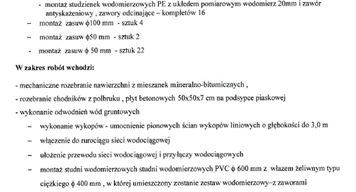 Odpowiedź:Studnie z PE. ujęte w TER w pozycji 222.Zmiana nr 6Zamawiający na mocy przysługujących mu, w świetle przepisu art. 286 ust.1 ustawy z dnia 11 września 2019 r. Prawo zamówień publicznych (Dz.U. z 2021 roku, poz. 1129 ze zm.), uprawnień, prostuje treść SWZ w następujący sposób:Zamawiający dodaje zmienione załączniki o nazwie: „zal_6.2_część 1_zakr_rzecz-finan- zmiana nr 6”,     Pozostałe zapisy SWZ nr BZP.271.1.29.2022 pozostają bez zmian.           Przedmiotowe wyjaśnienia i zmiany:należy uwzględnić przy sporządzaniu oferty i załączników,nie prowadzą do zmiany ogłoszenia.